A qualified and experienced person having exposure to multiple facets of business in Retail, Manufacturing and Banking Sector. Looking forward to acquire a challenging position where I can utilize my education skills and experience in the best possible way towards achieving the growth and development of the organization.KEY SkillsExcellent Presentation and Communication skills.Excellent Customer Service Skills.Multi-tasking and well organized.  Good knowledge of Human Capital and General Administration.EDUCATIONWork Experience Present working :Working as a Cashier in Al Ghweifat market.Responsibilities:1. Handling all the cash transactions.2.Checking daily cash accounts3.Maintaining daily, weekly and monthly report of transactions.Perform any other duties or tasks as required or instructed by the line manager to support the smooth operation of the branch.Sales Associate:1 Year experience as a Sales Associate in Al Madina shopping mall kamra,Attock,Pakistan COMPUTER SKILLSMS Office Internet and E-mailIn- pageWindows installation LANGUAGESEnglish – Business Level FluencyUrdu – FluentPushto – NativeHindi – Speaking SkillsConclusionUtilizing my qualifications, knowledge, skills and experience I am confident that I will provide valuable contribution towards the growth and progress of the organization. Hope you will consider my candidature for a suitable position in your esteemed organization.Curriculum Vitae of Kamran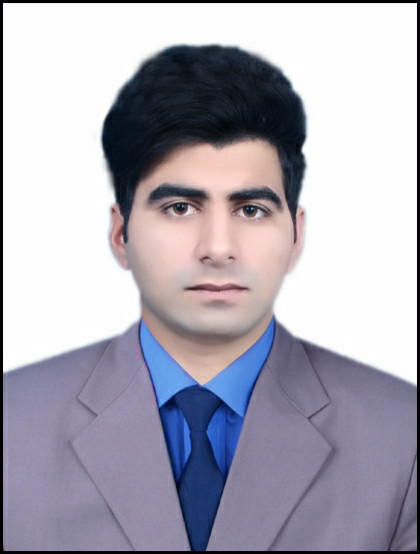 
Abu Dhabi, United Arab EmiratesEmail: kamran.383726@2freemail.com Date of Birth: 28th December 1995Marital Status: SingleNationality: PakistaniVisa status : Employment visa Holding UAE valid driving license CERTIFICATE/DEGREESESSIONBOARD/UNIVERSITYObt/Total MarksS.S.C (Arts)2015Board of Intermediate & Secondary Education Mardan603/1100